CHC2D WW1 Battle Newscast AssignmentSteps to SuccessStep 1: Find a group of people to work with.Your group should have a minimum of 3 members and a maximum of 5 members.Step 2:As a group, identify the top 3 WW1 battles that you are interested in researching. Note: A draw will take place to determine what battle your group researches.  The first group to be drawn will get their top pick.Your group may pick from the following battles:The Battle of 2nd Ypres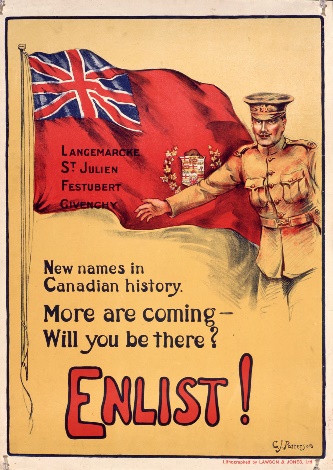 The Battle Vimy RidgeThe Battle of SommeThe Battle of PasschendaeleThe Battle of AmiensStep 3:Research the battle that your group was assigned.Each group must answer the following questions:When did the battle occur?Who was involved?What happened?Why was the battle important for Canada?How was the battle important to the overall war?Consider using the following website to begin your research:http://ww1.canada.com/battlefront/five-major-canadian-battles-of-the-first-world-warStep 4: Develop a skit in the form of a newscast to teach your classmates about the battle. All of the questions from Step 3 must be answered at some point during your skit.Be CREATIVE as you develop your skit.All members of the group need to have a speaking part in the skit.Your skit should be a minimum of 5 minutes and a maximum of 10 minutes.Note: You do not have to have all of your lines memorized but you do need to be able to make regular eye contact and speak clearly.On the day of your presentation, please submit:A copy of your scriptA bibliography in the Chicago style formatRubricDescriptive feedback:Level 1Level 2Level 3Level 4Knowledge & Understanding: All 5 of the questions must be answered thoroughly and correctly.- he or she demonstrates limited knowledge of the WW1 battle- he or she demonstrates some knowledge of the WW1 battle- he or she demonstrates considerable knowledge of the WW1 battle-he or she demonstrates thorough knowledge of the WW1 battleThinking & Inquiry: The skit must be creative and engaging.- uses his or her creative abilities with limited effectiveness- uses his or her creative abilities with some effectiveness- uses his or her creative abilities with considerable effectiveness- uses his or her creative abilities with a high degree of effectivenessCommunication: Each student must make eye contact with their audience, speak clearly, and demonstrate confidence. - he or she orally expresses ideas and information with limited effectiveness- he or she orally expresses ideas and information with some effectiveness- he or she orally expresses ideas and information with considerable effectiveness- he or she orally expresses ideas and information with a high degree of effectivenessApplication: The student cites his or her sources using the Chicago format.- cites sources using the Chicago format with limited effectiveness- cites sources using the Chicago format with some effectiveness- cites sources using the Chicago format with considerable effectiveness- cites sources using the Chicago format with a high degree of effectiveness